حضرات السادة والسيدات،تحية طيبة وبعد،1	تهدف المسألة 14 التابعة للجنة الدراسات 12 لقطاع تقييس الاتصالات (الأداء وجودة الخدمة (QoS) وجودة التجربة (QoE)) إلى تسريع وتيرة العمل بشأن المرحلة الثانية من المعيار P.NATS، نموذج رأي لتقدير الجودة لتطبيقات أنواع البث التكيفي.2	وسيجري العمل في صورة مشروع مشترك بين المسألة 14 التابعة للجنة الدراسات 12 لقطاع تقييس الاتصالات والفريق VQEG، وسيعرف باسم المرحلة 2 من المعيار AVHD-AS/P.NATS.3	وترد الدعوة إلى المشاركة في هذه المرحلة في الملحق 1 بهذه الرسالة المعممة.4	وسأكون م‍متناً لو تفضلتم بالإعلان عن عزمكم المبدئي على المشاركة في تطوير المرحلة 2 من المعيار AVHD-AS/P.NATS في موعد أقصاه 9 يناير 2017، وذلك عبر البريد الإلكتروني على العنوان tsbsg12@itu.int.5	وأي طلبات للحصول على تفاصيل أخرى أو توضيحات ب‍خصوص هذه الدعوة إلى ال‍مشاركة، ينبغي توجيهها إلى كل من السيد يورجين غوستافسون (jorgen.gustafsson@ericsson.com) والسيد ألكسندر راك (alexander.raake@tu-ilmenau.de) والسيد شهيد محمود ساتي (ss@opticom.de) والسيد سيلفيو بورير (Silvio.Borer@rohde-schwarz.com).6	وأود أن أؤكد على أهمية مشاركتكم في بند الأعمال هذا م‍ما سيساعد لجنة الدراسات 12 لقطاع تقييس الاتصالات والفريق VQEG في جهودهما الرامية إلى إحراز تقدم في العمل بشأن نموذج الجودة الفيديوية لخدمات البث التكيفي.وتفضلوا بقبول فائق التقدير والاحترام.تشيساب لي
مدير مكتب تقييس الاتصالاتالملحقات: 1ANNEX 1
(to TSB Circular 3)Call for participation on AVHD-AS/P.NATS Phase 2
Opinion model for estimating video quality of adaptive streaming servicesAbstractThis Call for Participation is directed to all parties who are interested to contribute to AVHD-AS/P.NATS Phase 2 models for objective assessment of progressive download and adaptive streaming type video. Those parties are invited to announce their interest in contributing to AVHD-AS/P.NATS Phase 2 and spending further active development and analysis efforts into the project. Interested parties are expected to announce their interest before 9 January 2017.BackgroundThe ITU-T P.1203 series of standards which target the parametric and bitstream based modelling of video quality have recently been consented to support progressive download and adaptive streaming types of HD video using H.264 video codec. The next step in Q14/12 model standardization is to broaden the scope of P.1203 for various video codecs and higher resolution, aiming at a more comprehensive model that can meet the requirements of modern day Ultra HD video streaming applications.The ITU-T J.341/J.342 and J.343 series of standards were developed within VQEG targeting pure pixel-based and hybrid models to support video quality measurement for HDTV digital cable and IP-based video services, respectively. At present no standardized pixel-based and hybrid models are available for adaptive streaming applications. In addition, modern day streaming services involve a plethora of video codecs and streaming resolutions (up to and including Ultra-HD) for which these types of models need to be researched.In an effort to measure video quality in a broad operational scope – ranging from head-end encoding optimization to in-network and client side quality monitoring – this project aims to develop different type of models using a common training/validation dataset to determine the potential of these model types in challenging measurement scenarios. AVHD-AS/P.NATS Phase 2 work itemThe AVHD-AS/P.NATS Phase 2 model will be developed using a dedicated training phase with a jointly developed set of training databases followed by cross-validation using a jointly developed set of validation databases. The AVHD-AS/P.NATS Phase 2 work item is planned to have three tracks. Track 1 is a bitstream-based parametric video-only model, where the provided information is given in the same way as P.1203.1. As such, the first track is planned to result in an extension of P.1203.1 for a broader scope. In tracks 2 and 3, Recommendations are being developed which describe how the output of pure pixel-based and hybrid models can be used to obtain the quality of long (up to five minutes) videos in the context of adaptive streaming. The building blocks of the AVHD-AS/P.NATS Phase 2 models are shown in Figure 1 below: 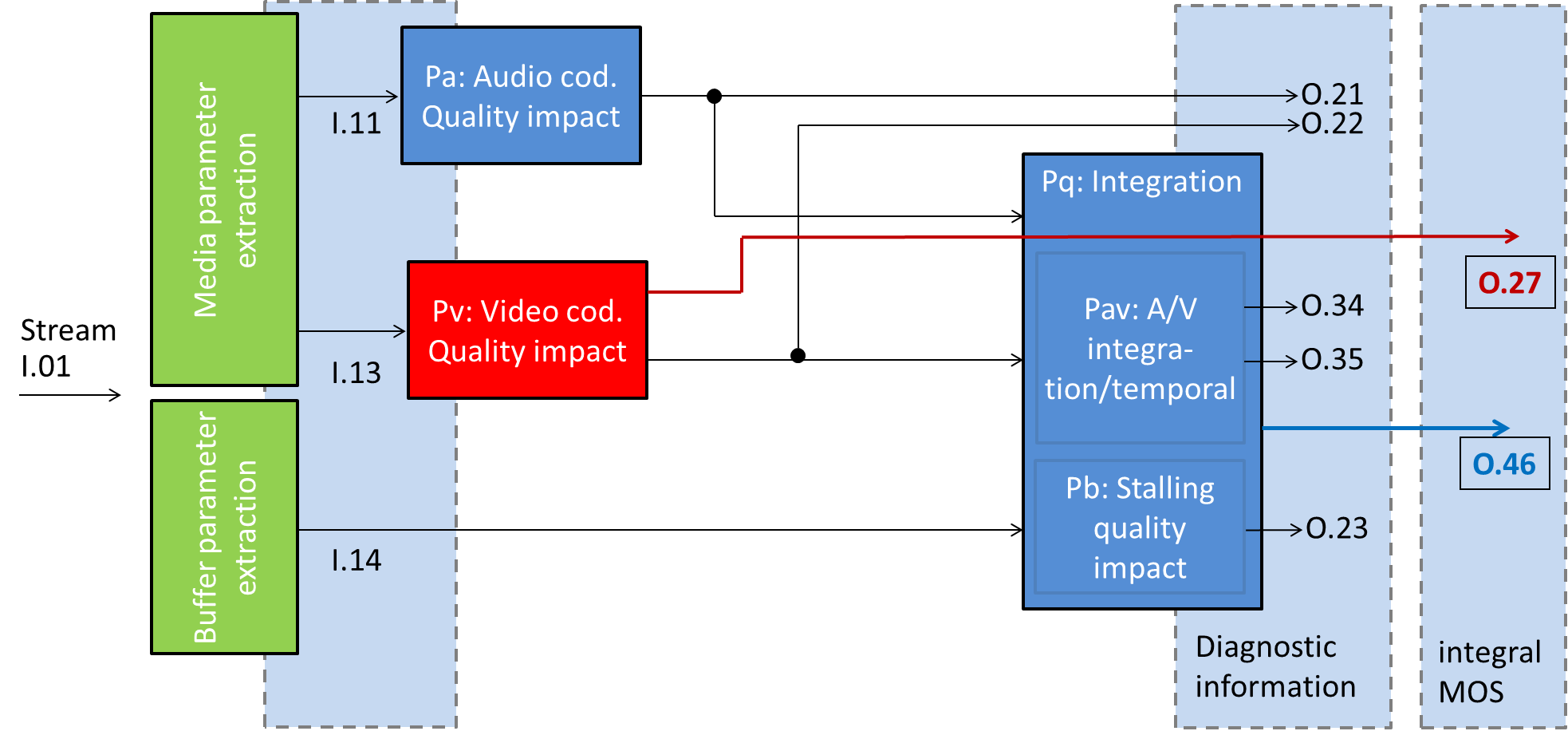 Figure 1 (a): 	Building blocks of the bitstream model (track1), only red shaded blocks will be developed, blue blocks are taken from P.1203 for characterization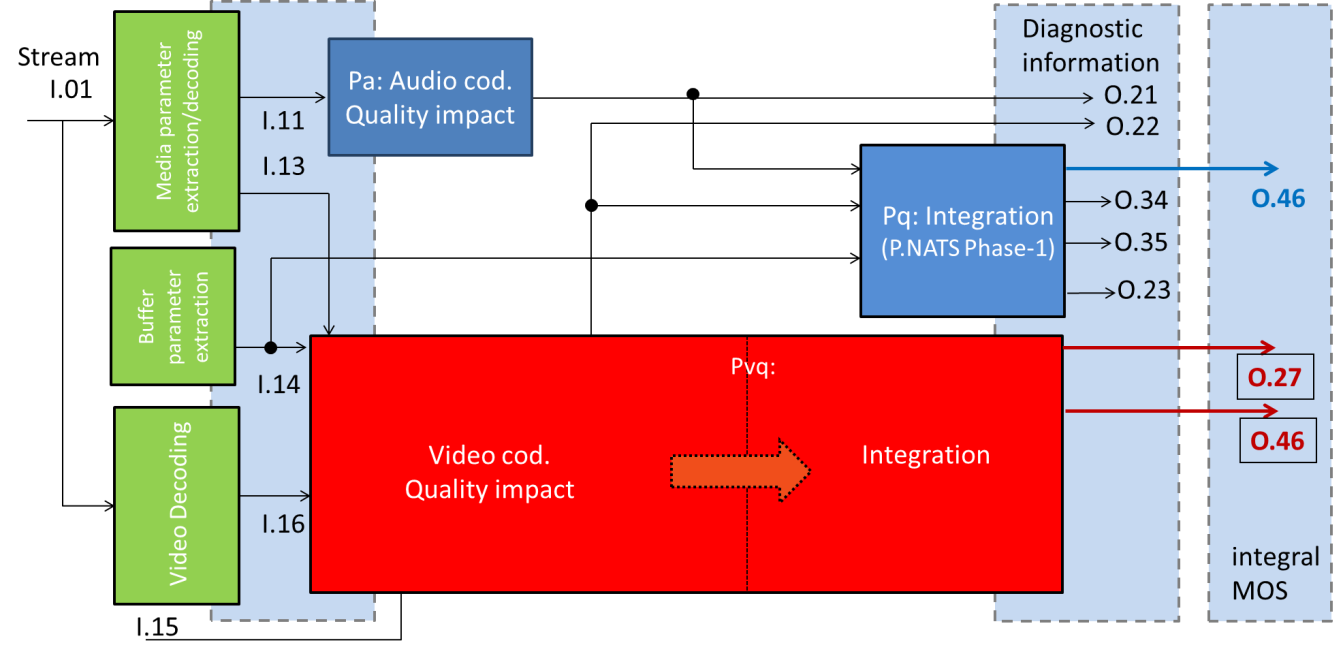 Figure 1 (b): 	Building blocks of the pixel-based (track2) and hybrid models (track3), only red shaded blocks will be developed, blue blocks are taken from P.1203 for characterizationThe individual outputs can be summarized as follows:O.27: Final short-term video coding quality scoreSingle score for each short-length video, on 1-5 quality scaleExcludes aspects of temporal integration with initial- or re-bufferingO.46: Final media session quality scoreSingle score for the session, on a 1-5 quality scaleIncludes initial buffering and stalling and rate adaptivity aspects.O.22: Video coding quality per output sampling intervalMultiple segment scores provided per session and on a 1-5 quality scale O.21: Audio coding quality per output sampling intervalMultiple segment scores provided per session and on a 1-5 quality scale O.23: Perceptual buffering indicationSingle score on a 1-5 quality scale for the sessionO.34: Audiovisual segment coding quality per output sampling intervalMultiple segment scores provided per sessionO.35: Final long-term audiovisual coding quality scoreSingle score for the session, on a 1-5 quality scaleIncludes aspects of temporal integration with initial- or re-bufferingIt is noted that the output nomenclature can be read as follows: The last number is incrementally specifying the index of the output, the first number specifies the level at which the information is obtained (the higher, the closer to the final media session quality score).Requirements on partiesInterested parties are requested to announce their intent to participate before 9 January 2017, and may then take part in creating an initial set of documents specifying the project layout and modus operandi. The parties which take part in this first step can then, before 3 February 2017, commit to take part in the continued work, contribute to drafting the required documents, and take part in finally creating the new AVHD-AS/P.NATS Phase 2 Recommendation, or withdraw and contribute no further to the project. This work will include producing a number of subjective test databases. If the majority of the proponents consider that the Requirement Specification or the Terms of Reference (ToR) documents are not mature enough, then the deadline for the second response will be delayed accordingly.The announcement of participation in the mentioned project is divided into two steps:Interested parties must announce their provisional intention to participate in the AVHD-AS/P.NATS Phase 2 development by 9 January 2017 to tsbsg12@itu.int. A binding commitment to participate in the AVHD-AS/P.NATS Phase 2 development has to be made by 3 February 2017 to the secretariat of ITU-T SG12 (tsbsg12@itu.int), and to the VQEG AVHD Co-Chairs (cs@opticom.de; Quan.Huynh-Thu@cisra.canon.com.au; mpinson@ntia.doc.gov). Only parties who have previously announced their provisional intention to participate may make this commitment. This final commitment is based on a Requirement Specification and Terms of Reference for AVHD-AS/P.NATS Phase 2 that is considered as sufficient by Q14/12 and VQEG/AVHD for starting the development work, and which will be established jointly involving all declared participants according to this call for participation. It is noted that in case of later withdrawal, leaving parties have to grant usage of their already contributed test databases. These aspects will be, as it was done for example for the P.NAMS & P.NBAMS, POLQA and P.NATS development, legally handled outside ITU-T/VQEG using a respective agreement between the parties. Draft overview time planCommunicationParticipants are encouraged to respond to this call for participation as indicated above. Participants are also encouraged to subscribe to the e-mail reflector of AVHD-AS/P.NATS Phase 2 (pnats2avhd@lists.itu.int), to join the AVHD-AS/P.NATS Phase 2 conference calls announced on the email reflector, and to participate in the in-person project meetings. An ITU TIES or Guest account is required to subscribe. Participants can register for a Guest account at https://www.itu.int/net/iwm/public/frmUserRegistration.aspx and sign up for the e-mail reflector at https://www.itu.int/net4/iwm/?p0=0&p11=ITU&p12=ITU-SEP-ITU-T-SEP-Other%20Groups-SEP-pnats2avhd&p21=ITU&p22=ITU-SEP-ITU-T-SEP-Other%20Groups-SEP-pnats2avhd.  More information about Study Group 12 can be found at: 
https://www.itu.int/en/ITU-T/studygroups/2017-2020/12/.More information about VQEG can be found at http://www.its.bldrdoc.gov/vqeg/. _____________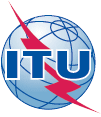 الاتحـاد الدولـي للاتصـالاتمكتب تقييس الاتصالات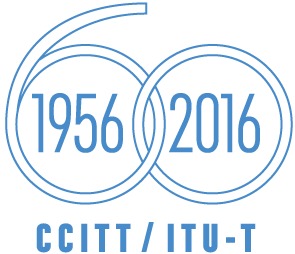 جنيف، 14 ديسمبر 2016المرجع:TSB Circular 3
إلى:-	إدارات الدول الأعضاء في الات‍حاد؛-	أعضاء قطاع تقييس الاتصالات في الاتحاد؛-	ال‍منتسبين إلى ل‍جنة الدراسات 12 لقطاع تقييس الاتصالات؛-	الهيئات الأكادي‍مية ال‍منضمة إلى الاتحادالهاتف:+41 22 730 6828إلى:-	إدارات الدول الأعضاء في الات‍حاد؛-	أعضاء قطاع تقييس الاتصالات في الاتحاد؛-	ال‍منتسبين إلى ل‍جنة الدراسات 12 لقطاع تقييس الاتصالات؛-	الهيئات الأكادي‍مية ال‍منضمة إلى الاتحادالفاكس:+41 22 730 5853إلى:-	إدارات الدول الأعضاء في الات‍حاد؛-	أعضاء قطاع تقييس الاتصالات في الاتحاد؛-	ال‍منتسبين إلى ل‍جنة الدراسات 12 لقطاع تقييس الاتصالات؛-	الهيئات الأكادي‍مية ال‍منضمة إلى الاتحادالبريد الإلكتروني:tsbsg12@itu.intنسخة إلى:-	رؤساء ل‍جان الدراسات ونوابهم؛-	مدير مكتب تنمية الاتصالات؛-	مدير مكتب الاتصالات الراديوية؛-	الرؤساء المشاركين لفريق الخبراء المعني بالجودة الفيديوية (VQEG)الموضوع:دعوة من لجنة الدراسات 12 وفريق الخبراء المعني بالجودة الفيديوية إلى المشاركة في المرحلة الثانية من المعيار AVHD-AS/P.NATS: نموذج رأي لتقدير الجودة الفيديوية لتطبيقات أنواع البث التكيفيدعوة من لجنة الدراسات 12 وفريق الخبراء المعني بالجودة الفيديوية إلى المشاركة في المرحلة الثانية من المعيار AVHD-AS/P.NATS: نموذج رأي لتقدير الجودة الفيديوية لتطبيقات أنواع البث التكيفيالإجراء المطلوب:يرجى الإعلان عن نيتكم المبدئية في المشاركة في تطوير المرحلة 2 من المعيار AVHD-AS/P.NATS في موعد غايته 9 يناير 2017 بالبريد الإلكتروني على العنوان tsbsg12@itu.intيرجى الإعلان عن نيتكم المبدئية في المشاركة في تطوير المرحلة 2 من المعيار AVHD-AS/P.NATS في موعد غايته 9 يناير 2017 بالبريد الإلكتروني على العنوان tsbsg12@itu.intDate (Tentative)Result/activity completed13 December 2016 Call for indication of participation sent outStable ToR availableDraft requirement specification9 January 2017Deadline for indication of participationEnd of SG12 January meetingUpdates (if any) for requirement specification and ToR Draft test specification available3 February 2017Deadline response for binding call for participationMay 2017All details of test and processing chain setAugust 2017Training databases submittedNovember 2017Model submission